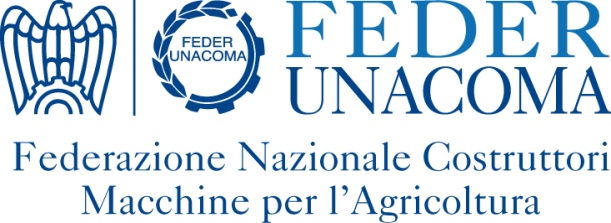 Nuove aziende associate FederUnacoma – Gennaio 2022AGROFER Srl25010 POZZOLENGO BS - Via dell’Artigianato, 7 - Z.A. Ponte Cantone - Tel.030.991.8243 - Fax 030.991.8243E-mail: info@agrofer.it - http://agrofer.itAratri a versoio scavallatori - Coltivatori a denti elastici - Erpici rotativi scavallatori - Ripuntatori-scarificatori a denti fissi - Sarchiatrici scavallatrici - Zappatrici scavallatrici - Spandiconcime con interratore portati-trainati - Spandiletame portati-trainati - Spollonatrici meccaniche portate-trainate - Carrelli porta attrezzi - Rimorchi a pianale a 1 asse - Rimorchi a pianale a 2 assi bilanciati - Rimorchi a pianale a 2 assi ravvicinati - Rimorchi dumper a 1 asse - Rimorchi dumper a 2 assi bilanciatiAssociazione di appartenenza: ASSOMAO (Lavorazione del terreno - Protezione delle colture - Semina, trapianto e concimazione - Spostamento e trasporto) BLUE BIRD INDUSTRIES FABBRICA MOTORI Srl36010 ZANE’ VI - Via due Camini, 19 - Tel.0445.314.138 - Fax 0445.314.225E-mail: info@bluebird.com - http://www.bluebird.comArieggiatori per tappeti erbosi con motore endotermico condotti a piedi - Biotrituratori alimentati dalla rete elettrica - Biotrituratori con motore endotermico - Decespugliatori a batteria - Decespugliatori con motore endotermico - Forbici per potatura a batteria - Lame spazzaneve per trattrici da giardinaggio - Legatrici a batteria - Motocarriole con motore endotermico - Motopompe da giardinaggio - Motoseghe a batteria -Motoseghe alimentate dalla rete elettrica - Motoseghe con motore endotermico - Motoseghe per potatura a batteria - Motoseghe per potatura con motore endotermico - Motozappatrici da giardinaggio - Nebulizzatrici a spalla con motore endotermico - Potatrici a batteria - Potatrici ad asta a batteria - Potatrici ad asta con motore endotermico - Soffiatori a batteria - Soffiatori con motore endotermico - Soffiatori e aspiratori con motore endotermico - Spaccalegna a cuneo azionati dalla p.d.p. - Spaccalegna a cuneo con motore elettrico - Spaccalegna a cuneo con motore endotermico - Tagliaerba con motore endotermico condotti a piedi - Tosaerba a batteria - Tosaerba alimentati dalla rete elettrica - Tosaerba con conducente a bordo a raggio di sterzata zero con motore endotermico - Tosaerba con motore endotermico - Tosasiepi a batteria - Tosasiepi alimentati dalla rete elettrica - Tosasiepi con motore endotermico - Trattorini tosaerba con motore endotermico - Verricelli forestaliAssociazione di appartenenza: COMAGARDENFIENI GIOVANNI Srl40051 ALTEDO BO - Via Chiavicone, 10 - Tel.051.871.004 E-mail: info@fieni.it - http://www.fieni.itCambi e variatori di velocità - Frizioni - Moltiplicatori - Gruppi irroranti - Ventole per atomizzatoriAssociazione di appartenenza: COMACOMP (Componenti meccanici - Componenti per irrorazione)KIWITRON Srl40037 SASSO MARCONI BO - Via Vizzano, 44 - Tel.051.188.93470 E-mail: info@kiwitron.it - http://www.kiwitron.itIndicatori di livello - Celle di carico - Centraline di controllo di sicurezza - Componenti elettronici per sistemi di pesatura - Cruscotti - Dispositivi elettronici di regolazione e di controllo - Gestione di sistemi elettro-idraulici - Impianti elettrici e cablaggi - Indicatori di livello - IoT per agricoltura - Programmi informatici per gestioni veicoli - Radiocomandi - Sensori - Sistemi di diagnosi elettronica - Sistemi di guida automatica - Sistemi GPS - Sistemi integrati e soluzioni Cloud - Sistemi ISOBUS - Sistemi telematici -Software e servizi GIS - Telecomandi - Visualizzatori Associazione di appartenenza: COMACOMP (Componenti elettrici/elettronici - Componenti Vari)SIRENA SpA10090 ROSTA TO - C.so Moncenisio, 5 - Tel.011.956.8555 - Fax 011.956.7928E-mail: info@sirena.it - http://www.sirena.itFari - Lampeggiatori - Luci lampeggianti - Luci rotativeAssociazione di appartenenza: COMACOMP (Componenti elettrici/elettronici)VOLGARINO GIUSEPPE Srl 71017 Torremaggiore FG - Via Michele di Pumpo sn - Tel.0882. 382141E-mail: info@volgarino.com - http://www.volgarino.comColtivatori a denti elastici - Coltivatori a denti rigidi - Erpici strigliatori  - Macchine combinate per la lavorazione del terreno - Ripuntatori-scarificatori a denti fissi - Rulli per la lavorazione del terrenoAssociazione di appartenenza: ASSOMAO (Lavorazione del terreno)